Publicado en  el 08/09/2016 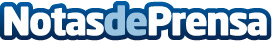 Xina convida Catalunya al congrés TM Forum Smart City inFocus 2016 com a Smart Country de referènciaEl secretari de Telecomunicacions, Ciberseguretat i Societat Digital, Jordi Puigneró, hi ha presentat l’estratègia ‘smartCAT’ del Govern català, que vol fer de Catalunya un 'smart country' de referència internacional. El congrés, organitzat pel prestigiós organisme internacional TM Forum, reuneix directius públics i executius d'alt nivell d’empreses de tot el món en una exclusiva conferència de tres dies a Yinchuan, la principal ‘smart city’ de la XinaDatos de contacto:Nota de prensa publicada en: https://www.notasdeprensa.es/xina-convida-catalunya-al-congres-tm-forum Categorias: Cataluña http://www.notasdeprensa.es